РОССИЙСКАЯ ФЕДЕРАЦИЯ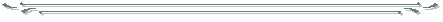 МИНИСТЕРСТВО ОБРАЗОВАНИЯ И НАУКИ РЕСПУБЛИКИ ДАГЕСТАНУПРАВЛЕНИЕ ОБРАЗОВАНИЯ г. КАСПИЙСКАМУНИЦИПАЛЬНОЕ БЮДЖЕТНОЕ ОБЩЕОБРАЗОВАТЕЛЬНОЕ УЧРЕЖДЕНИЕ «СРЕДНЯЯ ОБЩЕОБРАЗОВАТЕЛЬНАЯ  ШКОЛА № 2»Приказ №                 01.09.2020г.Об ответственности медперсонала МБОУ «СОШ №2» за соблюдение санитарных норм в пищеблоке школыМедперсоналу школы, ответственному за соблюдение санитарных норм при приготовлении пищи для детей и хранение продуктов питания, ежедневно по своему рабочему графику- строго следить за санитарно-эпидемиологическим режимом работы столовой.- в обязательном порядке присутствовать при закладке продуктов- проверять прохождение медицинского освидетельствования- проверять наличие дезраствора, моющих средств и порядок их использования- проверять состояние рабочей одежды, наличие сменной и порядок хранения-проверять сертификаты качества продуктов питания, поступающих и хранящихся в столовой- проверять регулярность дезобработки от грызунов- контролировать обработку и хранение посуды, ножей, разделочных досок.-контролировать сигнальную маркировку посуды, разделочных досок, уборочного инвентаря- следить за порядком хранения скоропортящихся продуктов: яиц, масла, рыбы, мяса.- ежедневно проверять под роспись бракеражный журнал, журналы излишков и возврата продуктов- ежедневно брать пробу еды на суточное хранение- ежедневно проверять наличия контрольного блюда- ежедневно вести учет количества довольствующихся учеников в специальном журнале Врачу Алишаевой Х.Р. ежемесячно 1-го числа представлять директору школы Служебную справку о санитарном состоянии пищеблока школы по всем вышеперечисленным пунктам.  .Директор МБОУ «СОШ №2»                                    Казанбиев А.Р.